Al Dirigente ScolasticoIstituto Comprensivo Masaccio San Giovanni Valdarno (AR)OGGETTO: partecipazione assemblea sindacaleIl/La sottoscritto/a                                                                                      , ATA a tempo determinato/indeterminato in servizio nell’I.C. Masaccio nella scuola                     , vista la nota N°____ del_____ relativa alla convocazione dell’ass.. sindacale per il giorno _____ dalle ore ____ alle ore _____ presso _______ .DICHIARA:ai sensi dell’art. 8 comma 8 del vigente CCNL, che parteciperà all’assemblea sindacale.La presente ha valore di attestazione di partecipazione ad ogni effetto ed ha carattere irrevocabile.Si fa presente che l’orario di servizio nel suddetto giorno è il seguente:San Giovanni Valdarno	Firma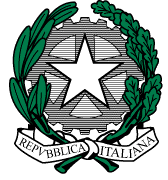 ISTITUTO COMPRENSIVO STATALE "MASACCIO"- ARIC827001 -Viale Gramsci, 57 - 52027  SAN GIOVANNI VALDARNO  (AR)Tel. 0559126120www.icmasaccio.edu.it p.e.o. aric827001@istruzione.gov.it -  p.e.c. aric827001@pec.istruzione.it c.f. 81003770518 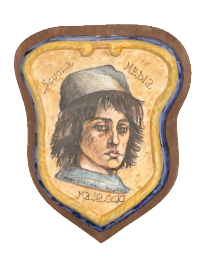 dalle orealle oreclasseplessodalle orealle oreclasseplessodalle orealle oreclasseplessodalle orealle oreclasseplesso